Wolcott Wheeler – MFS Institutional Facebook Social Media Copy – February-May 2017https://www.facebook.com/followMFS/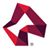 MFS Investment ManagementApril 28, 2017 · Trump outlines tax reform proposal, Merkel takes hard line on Brexit, and US Q1 economic growth rate slumps to 0.7%. For more, check out our #WeekInReview.Week in ReviewGlobal equities staged a relief rally after centrist Emmanuel Macron advanced to final round of the French presidential elections, edging out populist Marine Le Pen for the top spot. Macron holds a 20-point lead in the polls ahead of 7 May’s vote.MFS.COMTop of FormWolcott Wheeler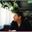 LikeShow more reactionsCommentShare10104 SharesCommentsWrite a comment...Bottom of FormMFS Investment ManagementApril 27, 2017 · We’re taking part in #TakeOurChildrenToWorkDay today; employees’ kids will spend the day learning from our experts across the company. 
http://bit.ly/2qbTubR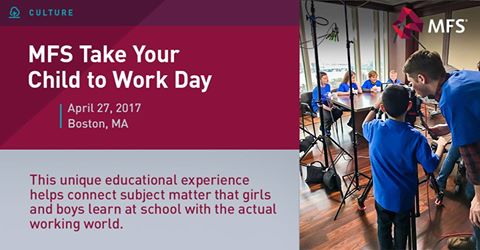 Top of FormWolcott WheelerLikeShow more reactionsCommentShare29296 SharesCommentsWrite a comment...Bottom of FormMFS Investment ManagementApril 21, 2017 · Tensions on Korean Peninsula remain high, US tax reform likely delayed, and four contenders vie for two spots in French presidential runoff. For more, check out our #WeekInReviewWeek in ReviewGlobal equities were up for the week as investors focused on strong US corporate earnings and overlooked increasing geopolitical tension and a likely delay in US tax reform.MFS.COMTop of FormWolcott WheelerLikeShow more reactionsCommentShare221 ShareCommentsWrite a comment...Bottom of FormMFS Investment ManagementApril 20, 2017 · Investors will always have financial worries that keep them up at night. But turning to an advisor who is well-equipped to address their pain points could make the difference between taking charge and making sacrifices.
http://bit.ly/2orn0Jj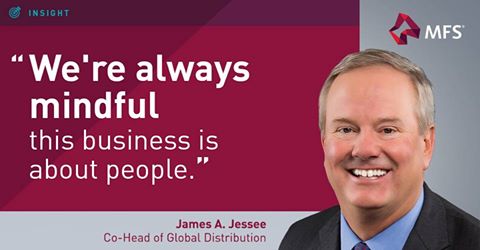 Top of FormWolcott WheelerLikeShow more reactionsCommentShareOldest20203 SharesComments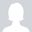 Kathy Bassett Is this your brother?ManageLikeShow more reactions · Reply · 1yWrite a comment...Bottom of FormMFS Investment ManagementApril 19, 2017 · Active management remains strong and investors haven’t given up on the potential to outperform. They simply need active managers who can adapt their approach to deliver the outcomes they need as their challenges change. http://bit.ly/2ouo8MV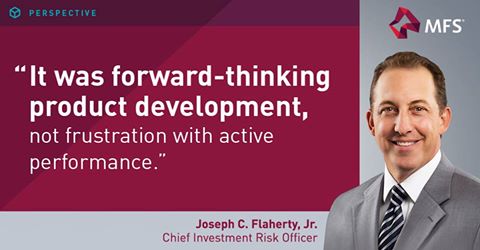 Top of FormWolcott WheelerLikeShow more reactionsCommentShare662 SharesCommentsWrite a comment...Bottom of FormMFS Investment ManagementApril 17, 2017 · If markets stumble as 2017 progresses, it likely won’t be because of some unexpected political event. James Swanson lays out some warning signs to watch. http://bit.ly/2nJonGP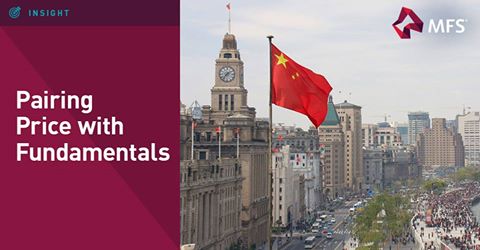 Top of FormWolcott WheelerLikeShow more reactionsCommentShare442 SharesCommentsWrite a comment...Bottom of FormMFS Investment ManagementApril 14, 2017 · Trump may nominate Yellen to second term, geopolitical tensions rise, and Canadian central bank head warns on house prices. For more, check out our #WeekInReview: http://bit.ly/2ofCT4xWeek in Review - 04-13-2017Global equities dipped this week with the intensification of geopolitical jitters over rising tensions on the Korean peninsula and the possibility of a stronger US commitment to oust Syria’s Russian-backed leader Bashar al-Assad.MFS.COMTop of FormWolcott WheelerLikeShow more reactionsCommentShare882 SharesCommentsWrite a comment...Bottom of FormMFS Investment ManagementApril 14, 2017 · Investors who face growing challenges will look to investment managers able to adapt their approach to meet them. Strategies that combine objective quantitative analysis with sound human judgement may do a better job of delivering the outcomes they need. http://bit.ly/2ouo8MV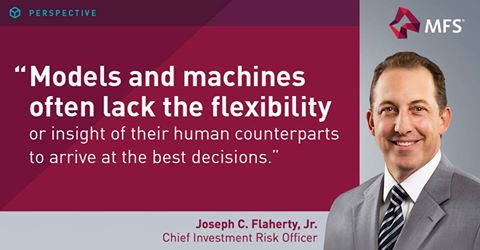 Top of FormWolcott WheelerLikeShow more reactionsCommentShare15152 SharesCommentsWrite a comment...Bottom of FormMFS Investment ManagementApril 13, 2017 · Late in the economic cycle, with valuations rich, can markets absorb disappointments? James Swanson suggests risks are mounting. http://bit.ly/2nJonGP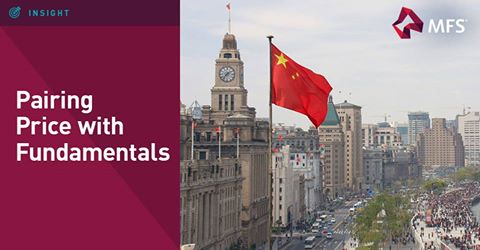 Top of FormWolcott WheelerLikeShow more reactionsCommentShare881 ShareCommentsWrite a comment...Bottom of FormMFS Investment ManagementApril 7, 2017 · US launches missile attack against Syria, Trump and Xi hold summit, and European manufacturing speeds up. For more, check out our Week in Review: http://bit.ly/2pb2ZqtUS Employment Report DisappointsGlobal equities were little changed this week despite an uptick in geopolitical jitters following the US missile strike on a Syrian airbase and a potential shift in tactics by the US Federal Reserve later this year.MFS.COMTop of FormWolcott WheelerLikeShow more reactionsCommentShareOldest771 ShareCommentsView 1 commentWrite a comment...Bottom of FormMFS Investment ManagementApril 7, 2017 · In difficult markets, active managers can help investors look for opportunities in volatility rather than fear it. http://bit.ly/2nTu2JA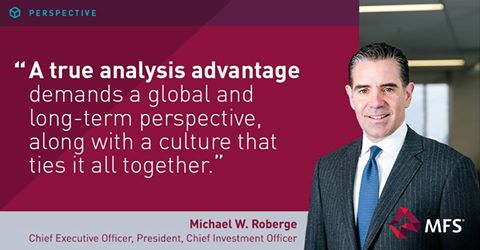 Top of FormWolcott WheelerLikeShow more reactionsCommentShare332 SharesCommentsWrite a comment...Bottom of FormMFS Investment ManagementApril 6, 2017 · When our communities are strong, so are we. Our employees pitched in to sort over 300 pieces of clothing for Room to Grow Boston. To learn more about the organization, visit their site: www.roomtogrow.org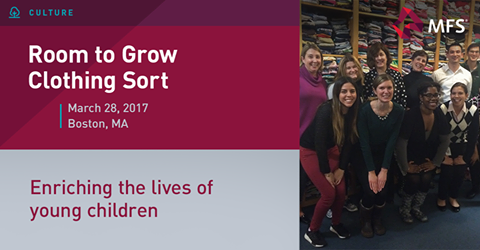 Top of FormWolcott WheelerLikeShow more reactionsCommentShare11111 ShareCommentsWrite a comment...Bottom of FormMFS Investment ManagementApril 3, 2017 · US to seek modest NAFTA changes, German unemployment falls to record low, and ousted South Korean president jailed. For more, check out our #WeekInReview: http://bit.ly/2nP1ZsqFormal Brexit Process BeginsGlobal equities rose this week as did oil prices, while yields on 10-year US Treasury notes held steady at 2.41%.MFS.COMTop of FormWolcott WheelerLikeShow more reactionsCommentShareOldest882 SharesComments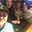 Melissa Mahoney When will you have an app? I'd be much more likely to read these articles and interface with MFS via an up to date app rather than through Facebook.ManageLikeShow more reactions · Reply · 1yWrite a comment...Bottom of FormMFS Investment ManagementMarch 31, 2017 · When markets shift, investors often search their toolkits for a better way to outperform. We believe in staying true to what works through time – conviction. http://bit.ly/2nTu2JA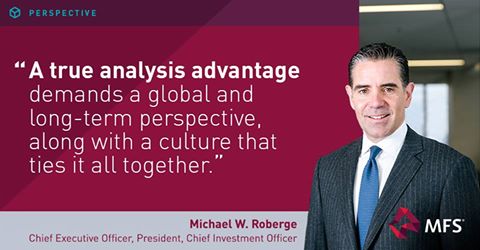 Top of FormWolcott WheelerLikeShow more reactionsCommentShare17173 SharesCommentsWrite a comment...Bottom of FormMFS Investment ManagementMarch 24, 2017 · Markets fear healthcare failure, Prime Minister May sets date for beginning Brexit process, and European economy extends uptick. For more, check out our #WeekInReview: http://bit.ly/2nQxw02Trump Trade Hits TurbulenceGlobal equities slipped this week amid concerns that the Trump administration’s promised pro-growth policy agenda may become bogged down as GOP lawmakers struggle to repeal and replace the Affordable Care Act, also known as Obamacare.MFS.COMTop of FormWolcott WheelerLikeShow more reactionsCommentShare222 SharesCommentsWrite a comment...Bottom of FormMFS Investment ManagementMarch 24, 2017 · Clients want to know: what are the main issues in today’s global fixed income markets? We’ll be in London on 4 April discussing rates and relative value in credit to identify risks and opportunities. Click here to read more insights from MFS: http://bit.ly/2mZeOOO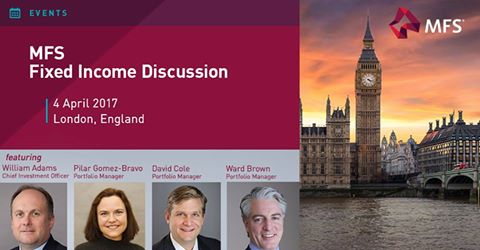 Top of FormWolcott WheelerLikeShow more reactionsCommentShare882 SharesCommentsWrite a comment...Bottom of FormMFS Investment ManagementMarch 22, 2017 · Based on analysis of prior periods of rising rates, we believe it is best to maintain exposure to low volatility when rates are trending up. Read our white paper.
http://bit.ly/2mJJJ3a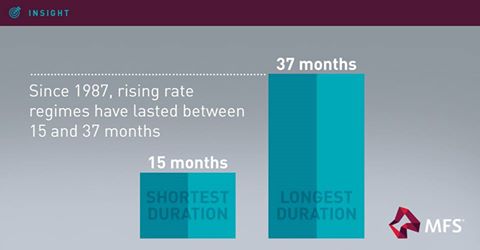 Top of FormWolcott WheelerLikeShow more reactionsCommentShare66CommentsWrite a comment...Bottom of FormMFS Investment ManagementMarch 17, 2017 · Fed hikes rates, UK parliament passes Brexit bill, and Dutch populist party underperforms expectations. For more, check out our Week In Review: http://bit.ly/2mRM1gBFed Hikes Rates but Retains Gradual ApproachGlobal equities rose this week after the US Federal Reserve indicated it will raise rates gradually and the populist Freedom Party fared worse than expected in Dutch elections.MFS.COMTop of FormWolcott WheelerLikeShow more reactionsCommentShare773 SharesCommentsWrite a comment...Bottom of FormMFS Investment ManagementMarch 15, 2017 · Better assimilation of immigrant populations could help defuse populist tensions and boost European economic growth. http://bit.ly/2mJOSIs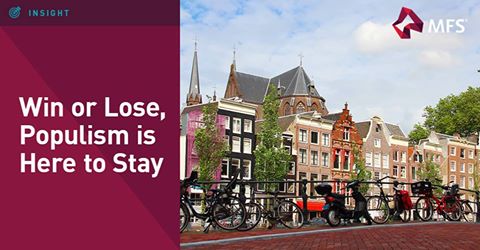 Top of FormWolcott WheelerLikeShow more reactionsCommentShare66CommentsWrite a comment...Bottom of FormMFS Investment ManagementMarch 15, 2017 · Here’s the case for a strategic allocation to low-volatility strategies: there’s evidence they have avoided some of the downside in falling markets. Read our white paper. http://bit.ly/2mJJJ3a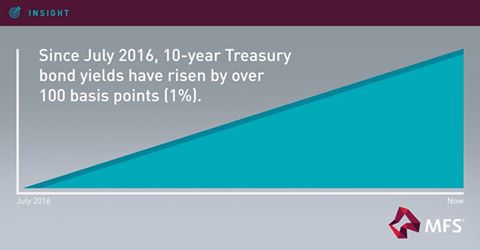 Top of FormWolcott WheelerLikeShow more reactionsCommentShare66CommentsWrite a comment...Bottom of FormMFS Investment ManagementMarch 13, 2017 · Investors have been quick to accentuate the positive while downplaying the negative when it comes to the Trump agenda. Will that prove wise? http://bit.ly/2mwWCzZ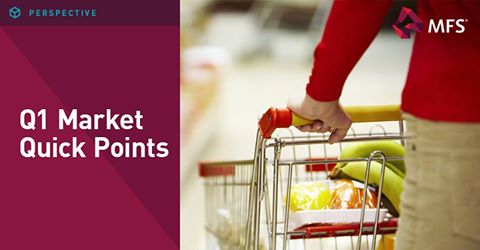 Top of FormWolcott WheelerLikeShow more reactionsCommentShare55CommentsWrite a comment...Bottom of FormMFS Investment ManagementMarch 10, 2017 · South Korean president removed from office, US payrolls rise more than forecast, and European Central Bank signals a lower sense of urgency. For more, check out our #WeekInReview: http://bit.ly/2muOwabFirm US Jobs Data Raise Odds of Tighter FedGlobal equities were little changed on the week, consolidating recent gains.MFS.COMTop of FormWolcott WheelerLikeShow more reactionsCommentShare882 SharesCommentsWrite a comment...Bottom of FormMFS Investment ManagementMarch 6, 2017 · Four prior upticks in global growth have unfolded during this business cycle, but they’ve all faded. Will this one? http://bit.ly/2mwWCzZ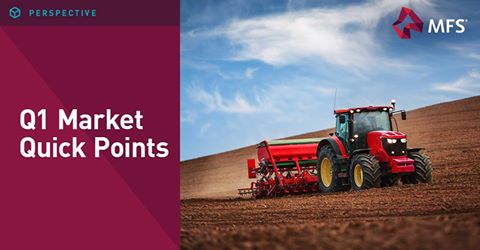 Top of FormWolcott WheelerLikeShow more reactionsCommentShare77CommentsWrite a comment...Bottom of FormMFS Investment ManagementMarch 3, 2017 · Earnings season draws to a close, Brexit process hits speed bump, and economic optimism continues to build. For more, check out our #WeekInReview: http://bit.ly/2mOQPmKFed Hike Odds SoarGlobal equities extended gains this week, and strong global manufacturing data suggested that economic momentum continues to improve.MFS.COMTop of FormWolcott WheelerLikeShow more reactionsCommentShare991 ShareCommentsWrite a comment...Bottom of FormMFS Investment ManagementFebruary 28, 2017 · While equity markets performed well against an uncertain backdrop in 2016, active managers largely struggled. Read MFS’ ideas on what’s to come. http://bit.ly/2l8lEk5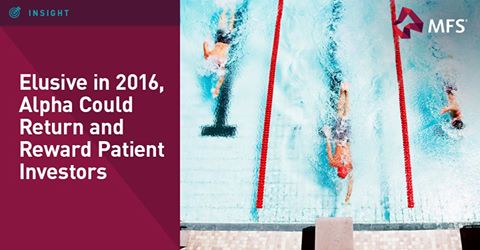 Top of FormWolcott WheelerLikeShow more reactionsCommentShare44CommentsWrite a comment...Bottom of FormMFS Investment ManagementFebruary 24, 2017 · Trump voices support for border tax, Fed signals potential March rate hike, and Frexit fears rise on Le Pen’s gains. For more, check out our #WeekInReview: http://bit.ly/2mugSyFEquities Continue to RollUS equities continued setting records this week — including 10 record daily closing highs in a row for the Dow Jones Industrial Average as of 23 February.MFS.COMTop of FormWolcott WheelerLikeShow more reactionsCommentShare55CommentsWrite a comment...Bottom of FormMFS Investment ManagementFebruary 24, 2017 · While elusive in 2016, investors will need alpha in the future, as we're likely to experience rising volatility, more uncertainty and lower returns. Read MFS’ insights: http://bit.ly/2l8lEk5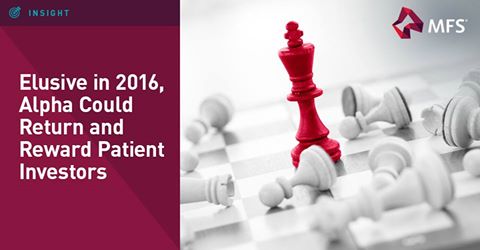 